1.
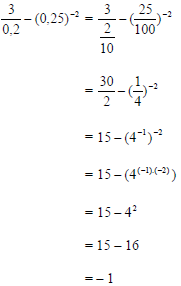 2.


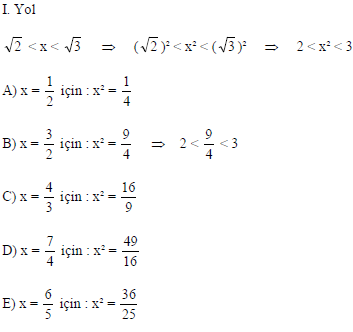 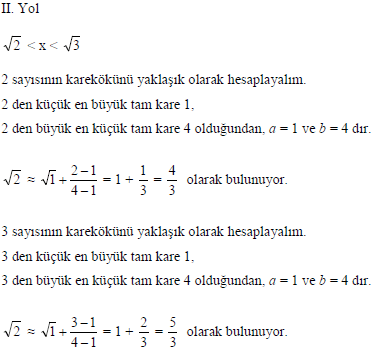 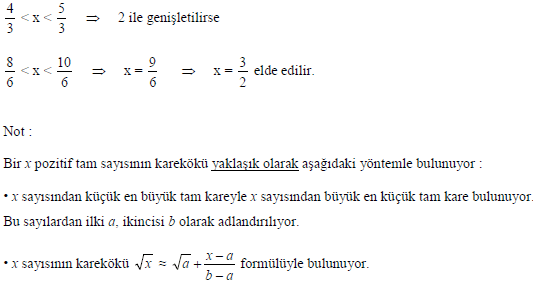 3.
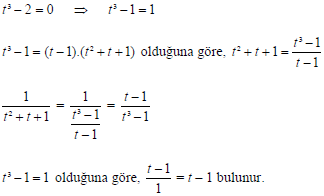 4.
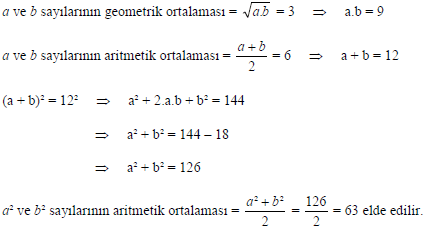 5.
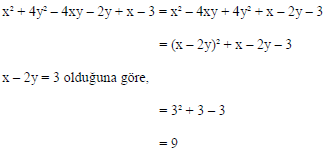 6.
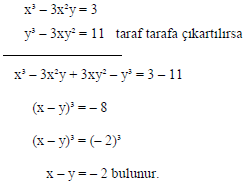 7.
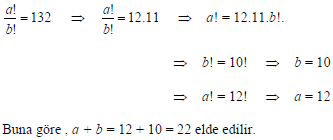 8.
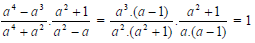 9.
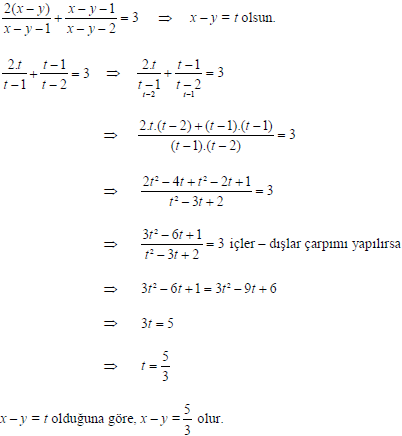 10.

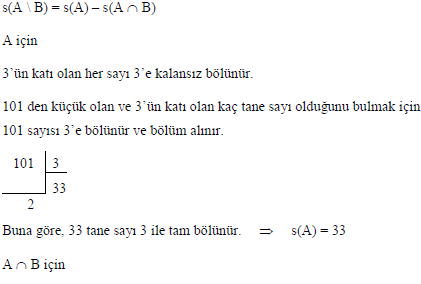 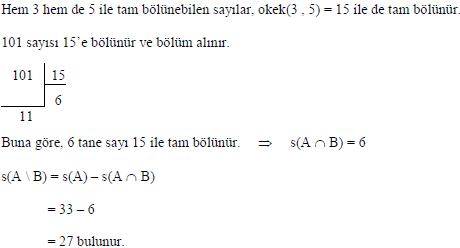 11.
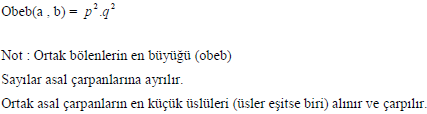 12.
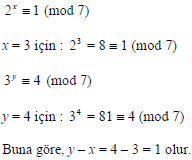 13.
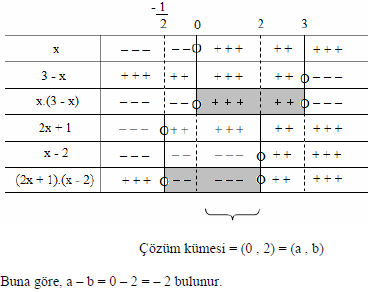 14.
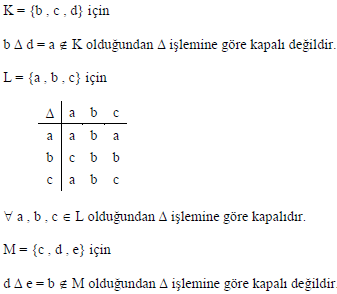 15.
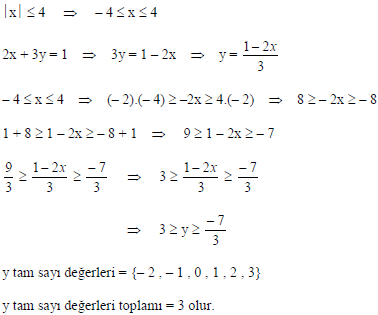 16.
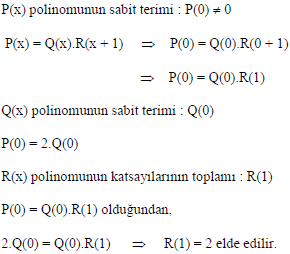 17.
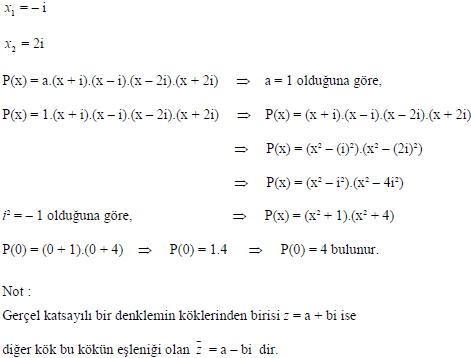 18.

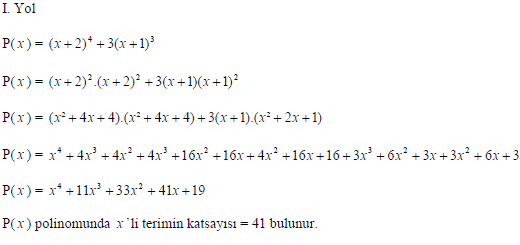 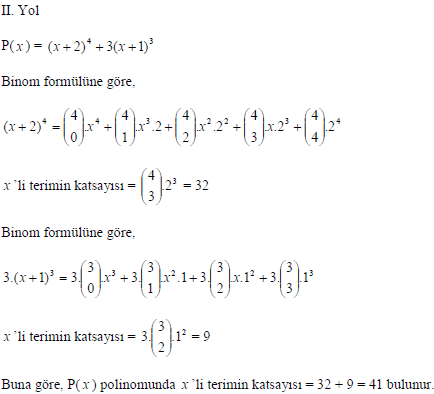 19.
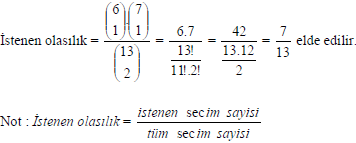 20.



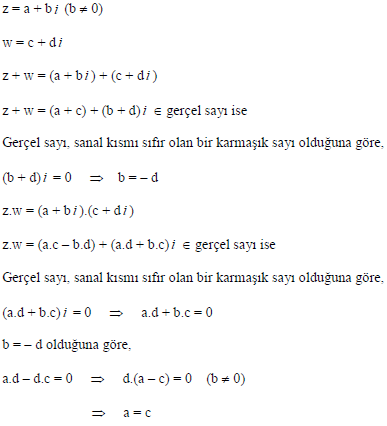 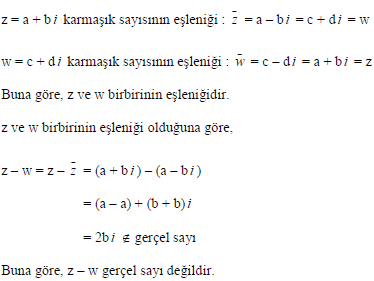 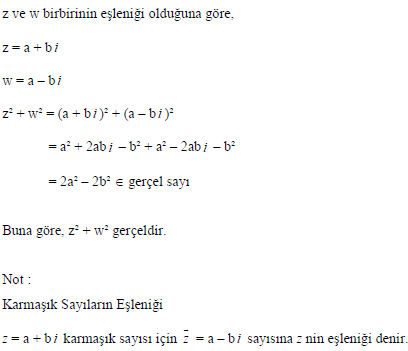 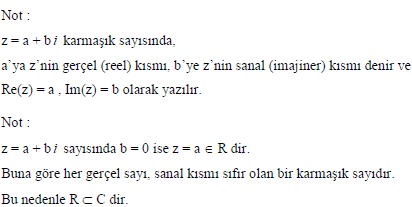 21.


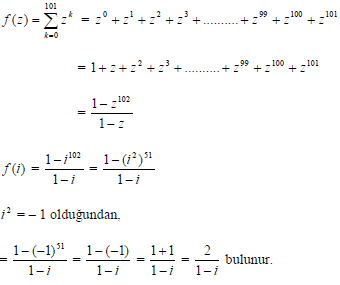 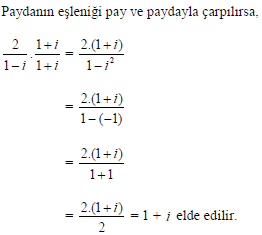 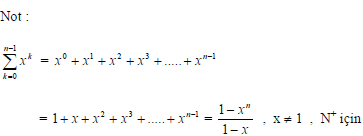 22.

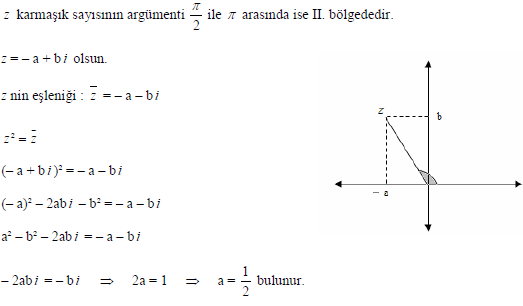 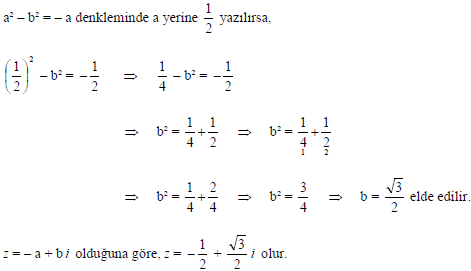 23.
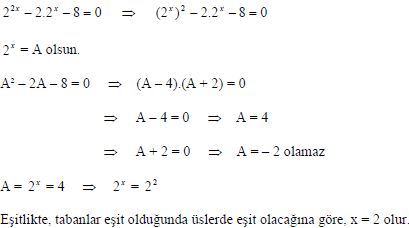 24.
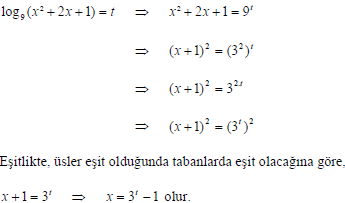 25.
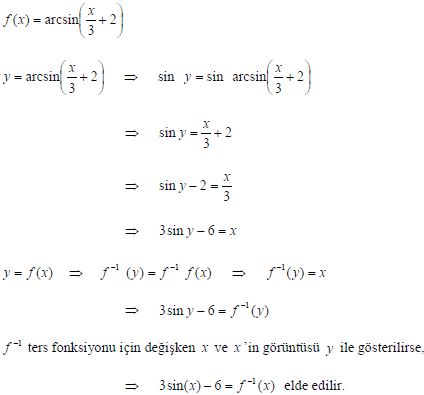 26.









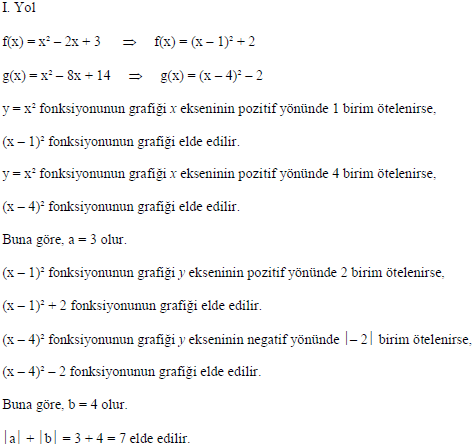 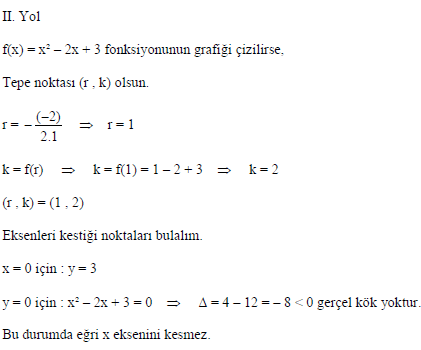 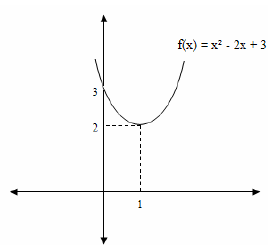 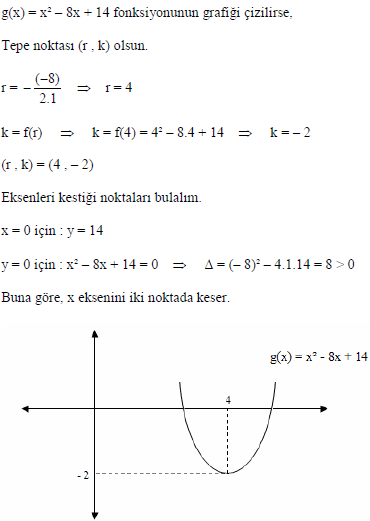 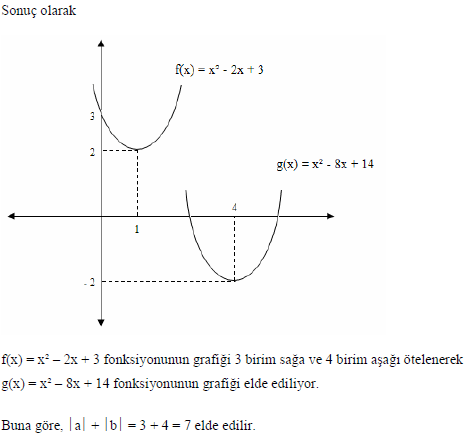 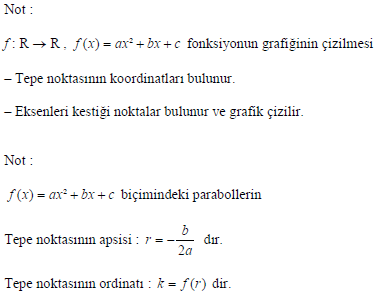 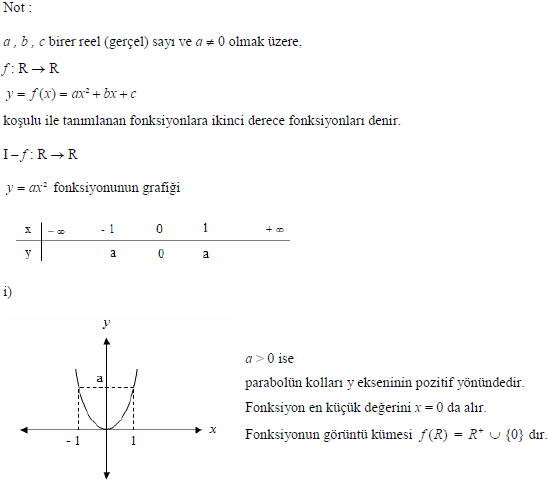 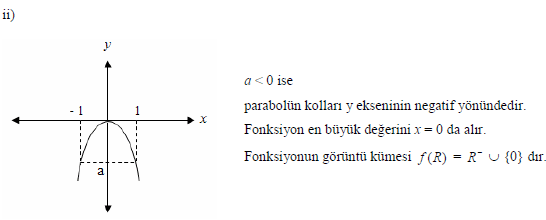 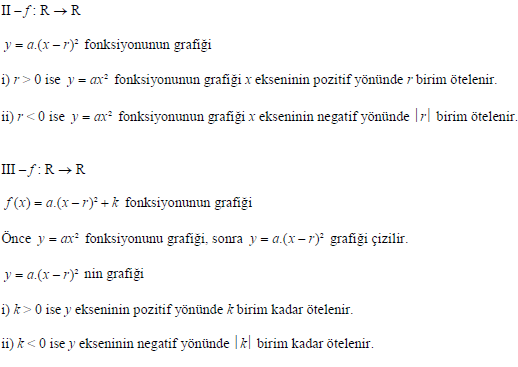 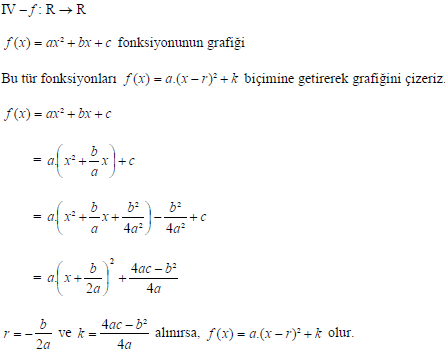 27.

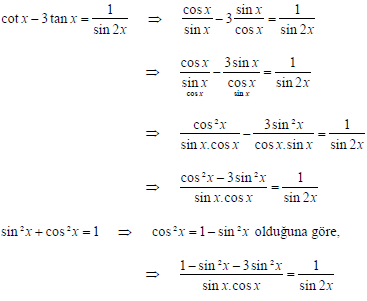 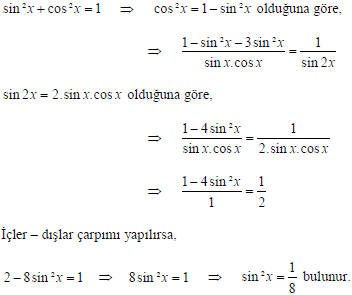 28.
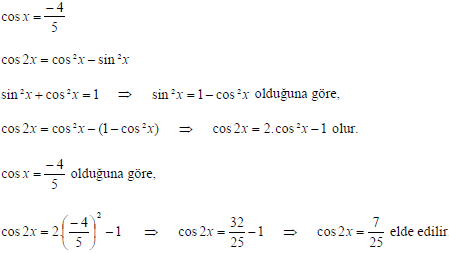 29.
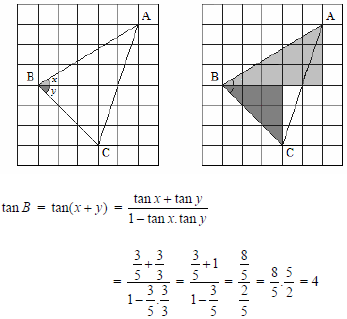 30.
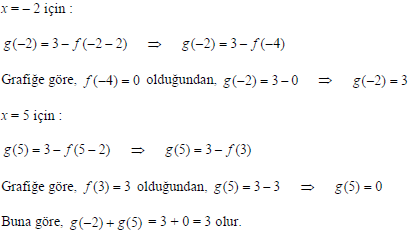 31.
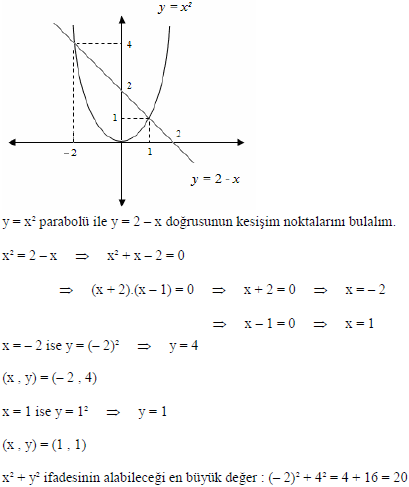 32.
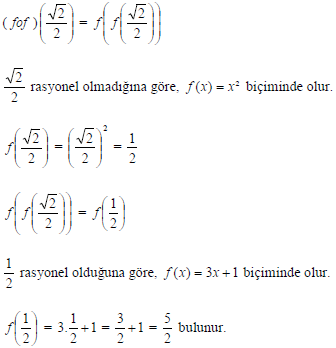 33.
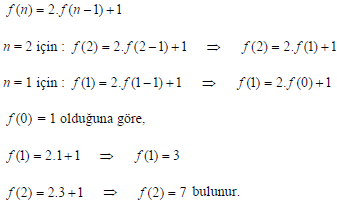 34.


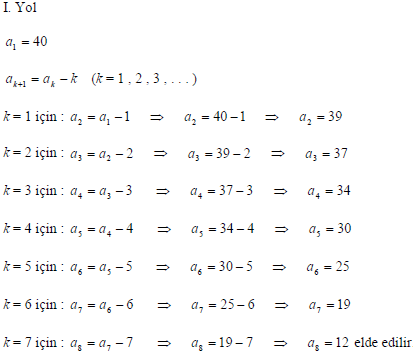 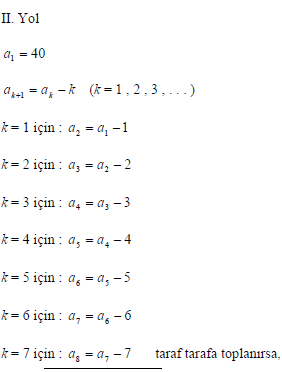 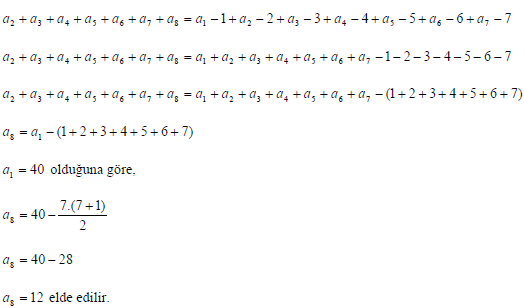 35.


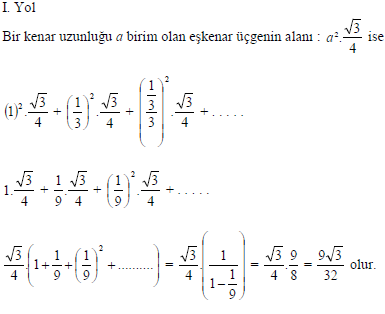 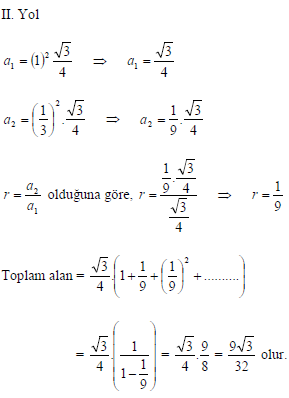 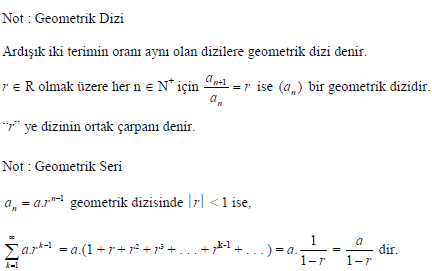 36.
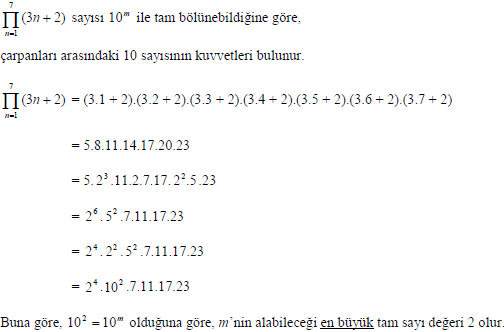 37.



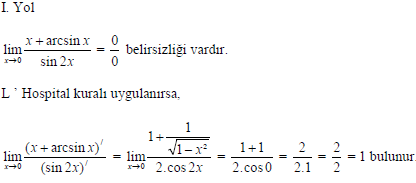 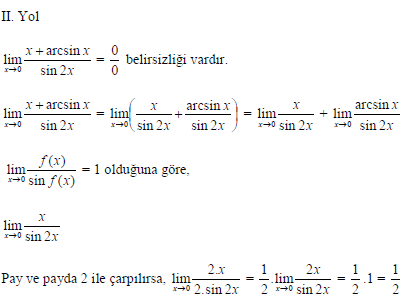 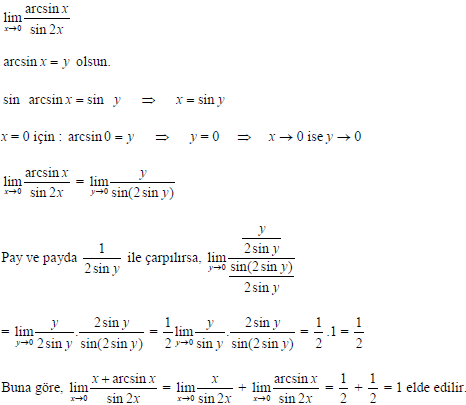 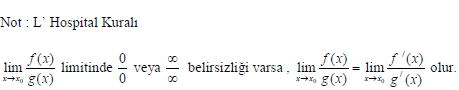 38.




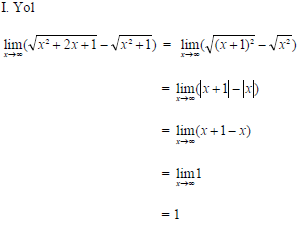 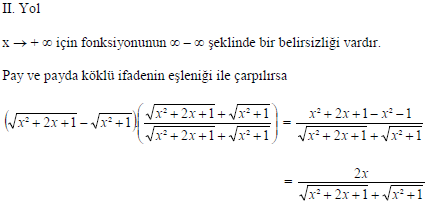 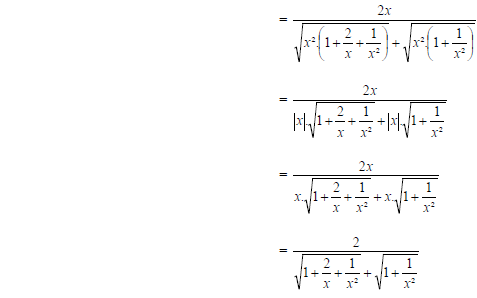 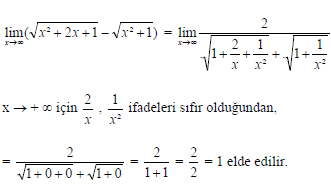 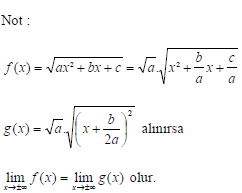 39.
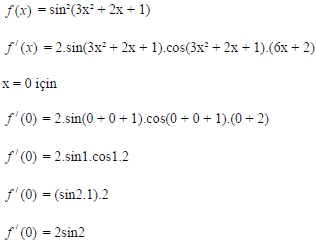 40.
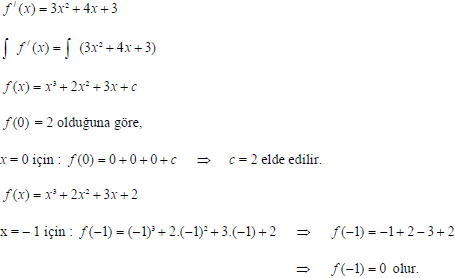 41.



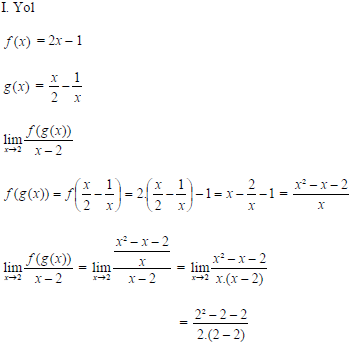 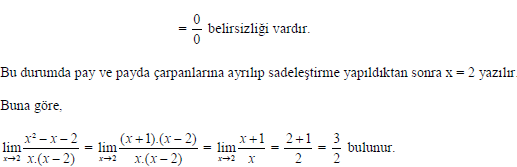 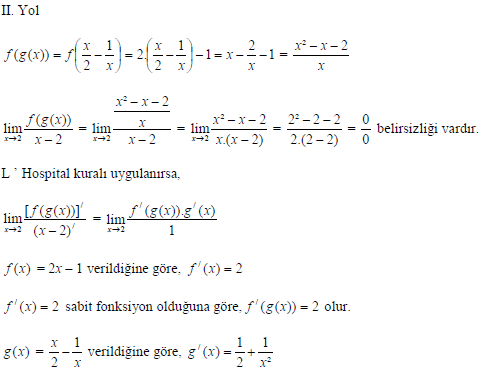 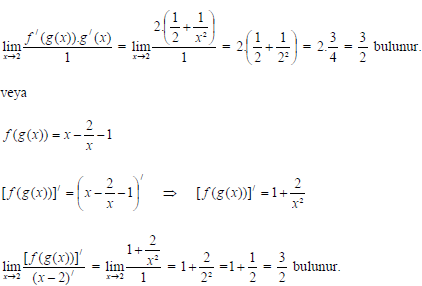 42.

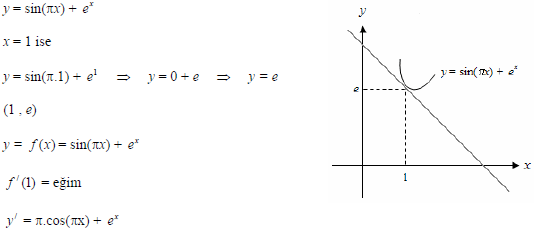 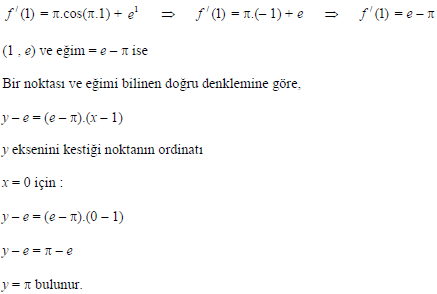 43.
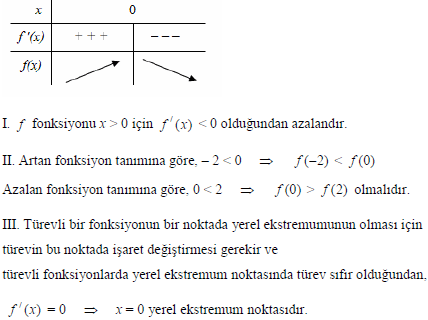 44.






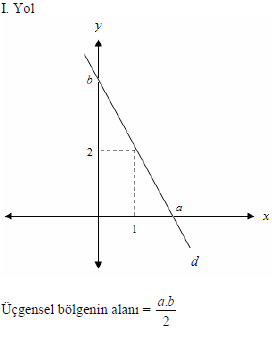 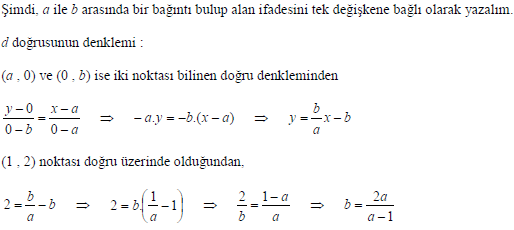 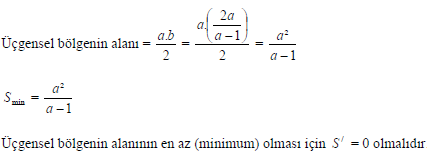 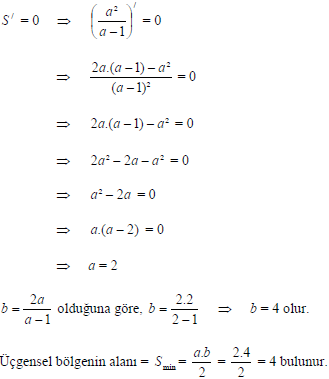 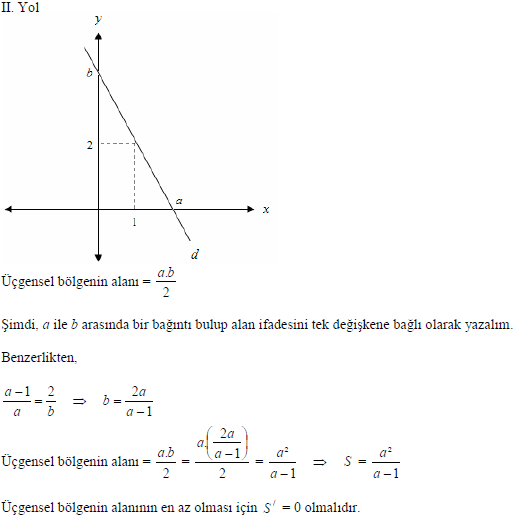 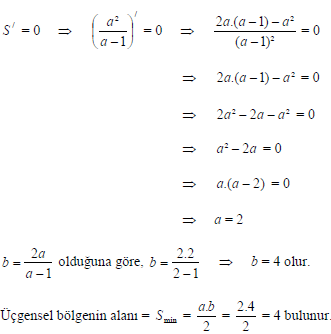 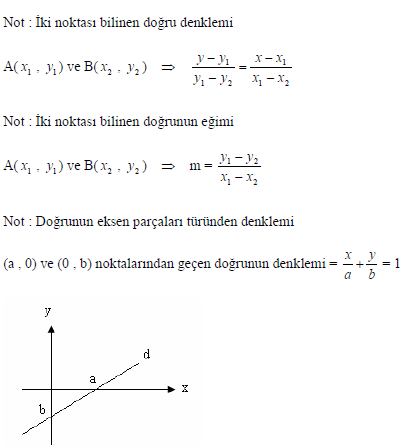 45.
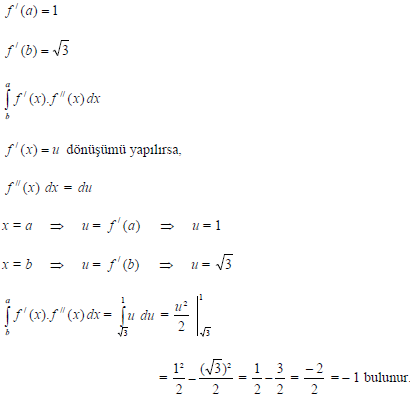 46.


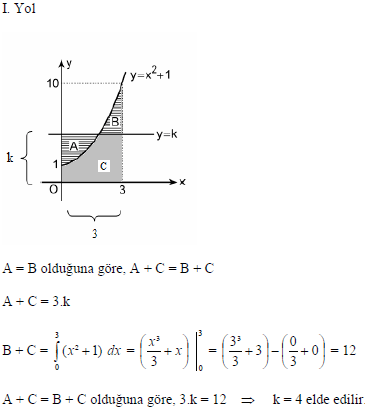 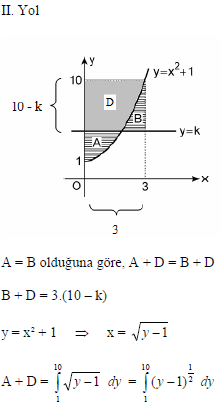 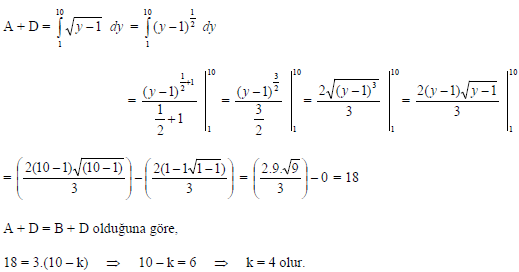 47.









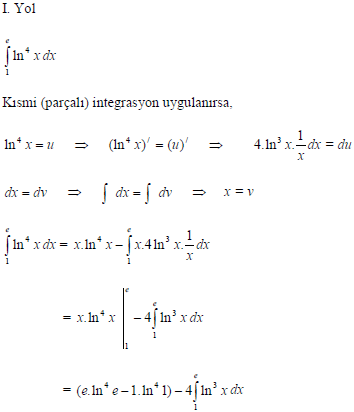 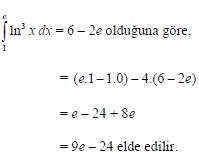 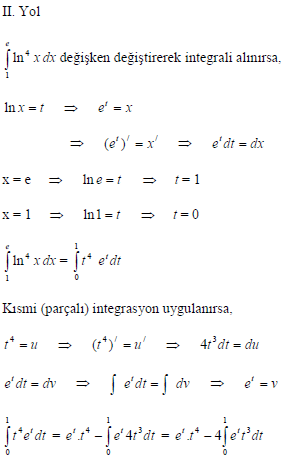 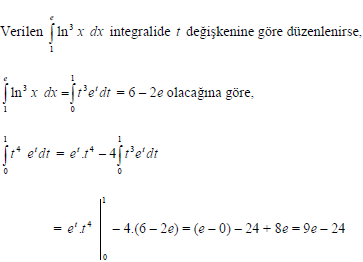 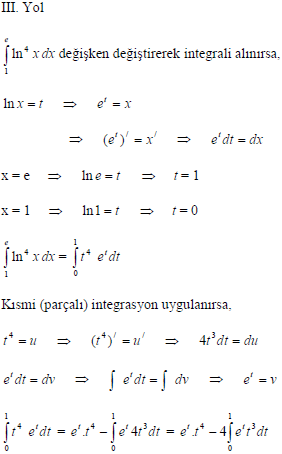 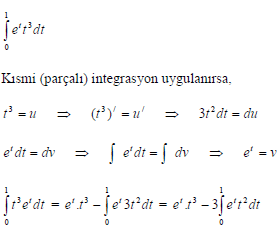 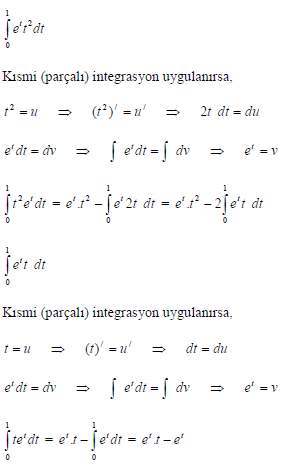 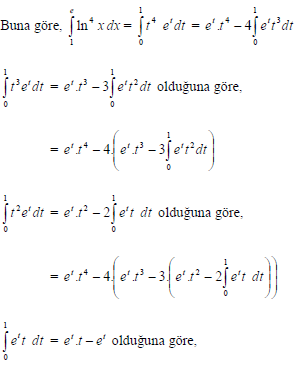 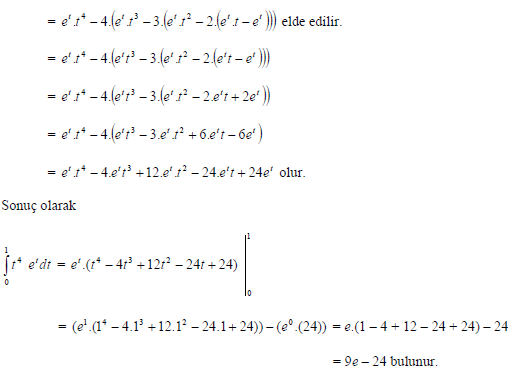 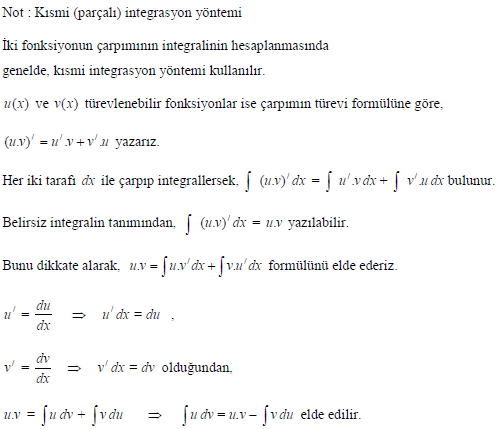 48.
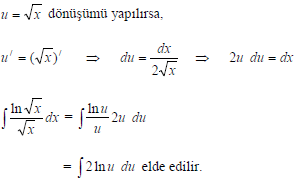 49.
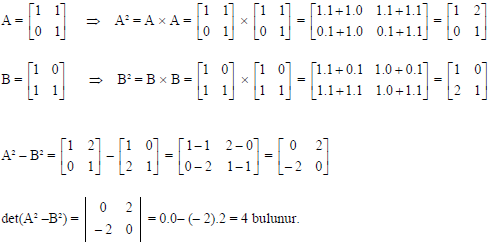 50.
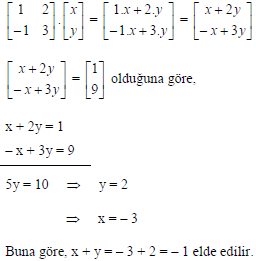 